Max MustermannMusterstraße 3807384 MusterstadtMustergrundschuleHerr Mark MüllerMusterstraße 1589321 MusterstadtMusterstadt, 1. Juni 2023Bewerbung um eine Stelle als Kinderbetreuer
Ab dem 01.09.2023; Kennziffer: 4202023Sehr geehrter Herr Müller,mit großem Interesse habe ich auf Ihrer Webseite erfahren, dass Sie derzeit eine Stelle als Kinderbetreuung in Ihrer Grundschule anbieten. Als erfahrener Kinderbetreuer mit mehr als fünf Jahren Berufserfahrung bin ich davon überzeugt, dass ich für diese Stelle bestens geeignet bin.Ich konnte meine Fähigkeiten und Kenntnisse während meiner bisherigen Tätigkeiten als Tagesvater und in der Mittagsbetreuung einer Grundschule vertiefen und erweitern. Zu meinen Aufgaben zählten dabei die Bildung, Erziehung und Betreuung der Kinder sowie die Planung und Durchführung pädagogischer Angebote. Durch meine einfühlsame Art baue ich schnell ein Vertrauensverhältnis zu den Kindern auf. Kollegen und Eltern loben vor allem meine Kommunikationsstärke und mein pädagogisches Geschick. Mit mir als Kinderbetreuer gewinnen Sie eine erfahrene, kompetente und vielseitige Ergänzung für Ihr Team. Gerne wende ich meine Kenntnisse und Fähigkeiten an, um die Kinder an Ihrer Schule umfassend und fachgerecht zu betreuen. Ihr Team unterstütze ich gerne ab dem 01.09.2023. Ich freue mich darauf, Sie in einem persönlichen Vorstellungsgespräch kennenzulernen und mehr über die offene Stelle zu erfahren. Mit freundlichen Grüßen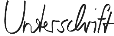 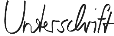 Max Mustermann